Name: Hema Malini BDesignation: Data Analyst Google Analytics Data Studio ReportsXataka Data Studio ReportPage 1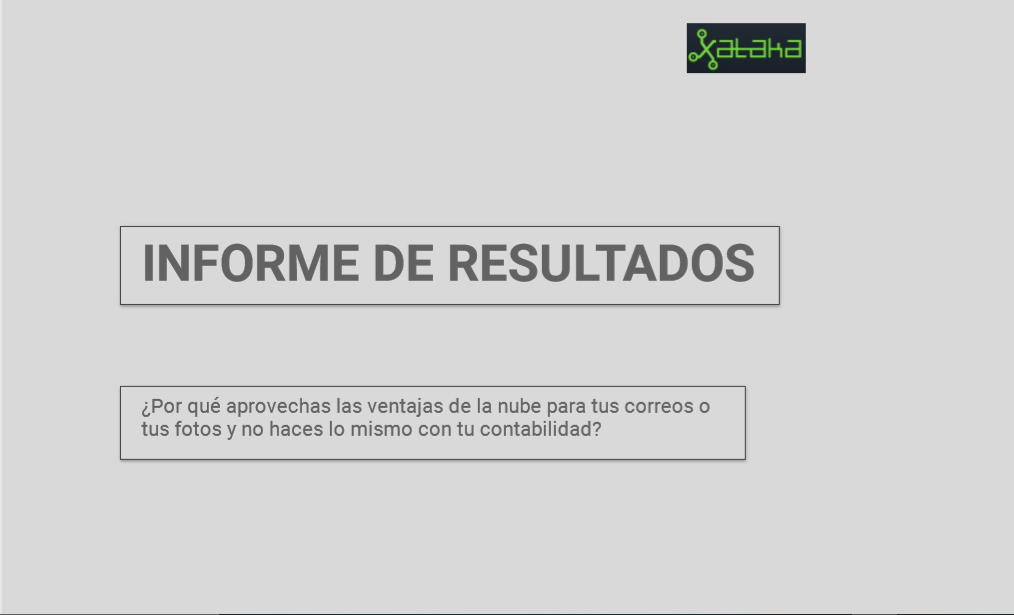 Page 2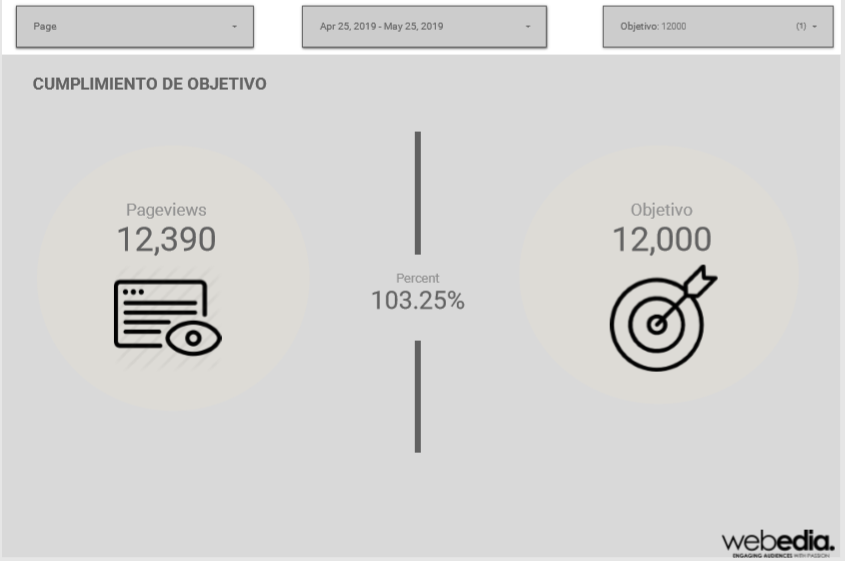 Page 3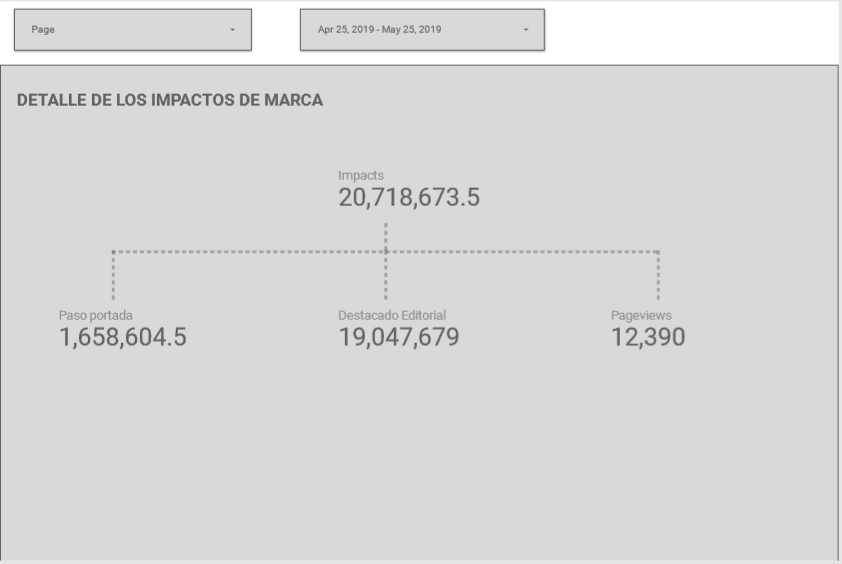 Page 4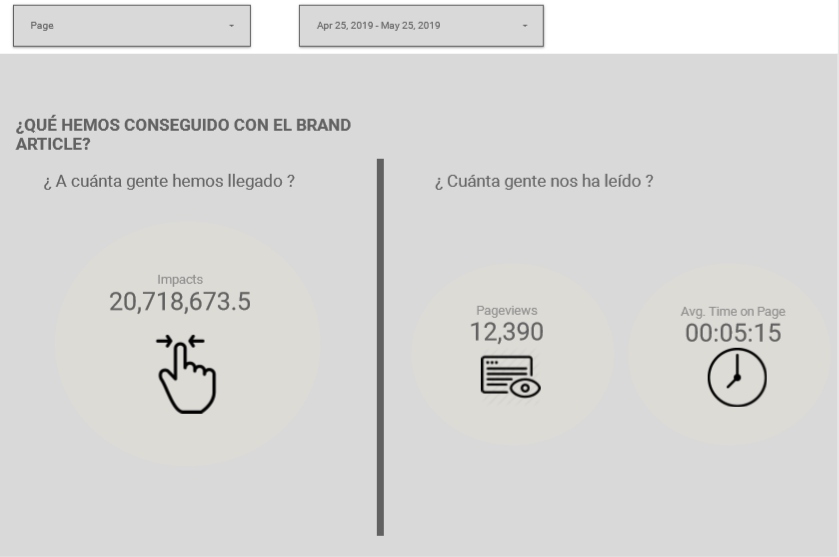 Page 5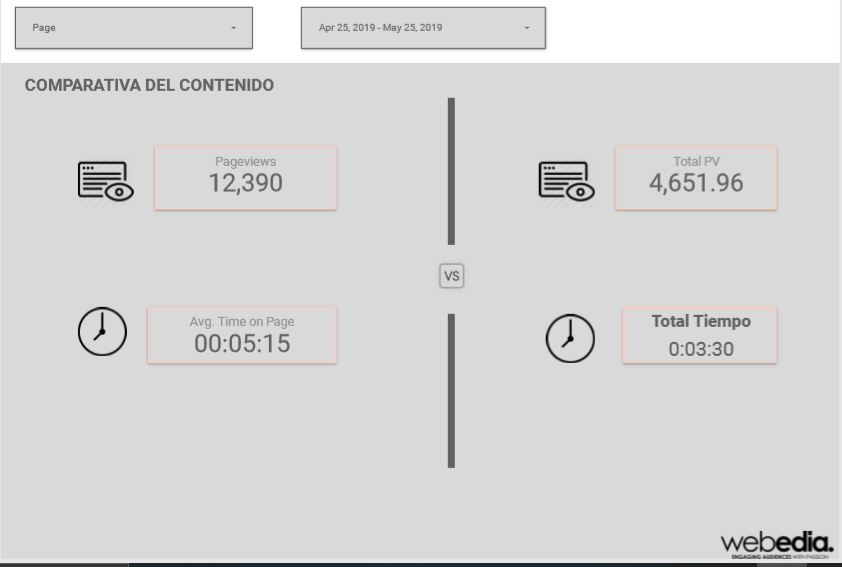 App Script Samplevar startDate = '';var pagePath = '';var results = '';var profileId = '';var tableId = '';var index = 0;var sheet = '';function runDemo() {  try {    clearSheets()    var data_sheet = SpreadsheetApp.getActive().getSheetByName('Input');    for (index = 2; index<=10; ++index) {      check_value = 'A'+index;      profileId = data_sheet.getRange(check_value).getValue();      if(profileId != '') {                results = getReportDataForProfilePP(index);        outputToSpreadsheetPP(index,results);        results = getReportDataForProfileDE(index);        outputToSpreadsheetDE(index,results);        /*results = getReportDataForProfilePD(index);        outputToSpreadsheetPD(index,results);        results = getReportDataForProfileAVT(index);        outputToSpreadsheetPD(index,results);*/        // Set Up the query arguments        check_value = 'A'+index;        profileId = SpreadsheetApp.getActive().getSheetByName('Input').getRange(check_value).getValue();        var tableId = 'ga:' + profileId;        check_value = 'B'+index;        var sDate = new Date(SpreadsheetApp.getActive().getSheetByName('Input').getRange(check_value).getValue());        startDate = Utilities.formatDate(sDate, 'GMT+02:00', 'yyyy-MM-dd');        check_value = 'C'+index;        var eDate = new Date(SpreadsheetApp.getActive().getSheetByName('Input').getRange(check_value).getValue());        var endDate = Utilities.formatDate(eDate, 'GMT+02:00', 'yyyy-MM-dd');        check_value = 'F'+index;        pagePath = SpreadsheetApp.getActive().getSheetByName('Input').getRange(check_value).getValue();        var metrics = ['ga:pageviews,ga:avgTimeOnPage,ga:bounceRate'];        var options = {          'dimensions': 'ga:PagePath',          'filters': 'ga:PagePath=@'+pagePath,          'sort': '-ga:pageviews',          //'segment': '',          'samplingLevel': 'HIGHER_PRECISION',          'max-results': '5' // To limit the results to 5. Maximum number of results: 10000        }        // Fetch the report        var report = gaGet(tableId, startDate, endDate, metrics, options);        var data = report.rows;        var current_sheet = SpreadsheetApp.getActive().getSheetByName('PageData');        // Get the range to write and write the results        var writeRange = current_sheet.getRange(index, 1, data.length, data[0].length) // Read reference for getRange arguments        writeRange.setValues(data);      }    }  } catch(error) {    throw new Error(error);  }}function clearSheets() {  sheet = SpreadsheetApp.getActive().getSheetByName('PasoPorPortada');  sheet.clear();  sheet = SpreadsheetApp.getActive().getSheetByName('DestacadoEditorial');  sheet.clear();  sheet = SpreadsheetApp.getActive().getSheetByName('PageData');  sheet.clear();    sheet = SpreadsheetApp.getActive().getSheetByName('AverageTimeOnPage');  sheet.clear();  }/************************** Paso Por Portada Start ********************************/function getReportDataForProfilePP(index) {  var check_value = '';  check_value = 'A'+index;  profileId = SpreadsheetApp.getActive().getSheetByName('Input').getRange(check_value).getValue();  tableId = 'ga:' + profileId;  check_value = 'B'+index;  var sDate = new Date(SpreadsheetApp.getActive().getSheetByName('Input').getRange(check_value).getValue());  startDate = Utilities.formatDate(sDate, 'GMT+1:00', 'yyyy-MM-dd');  check_value = 'D'+index;  var eDate = new Date(SpreadsheetApp.getActive().getSheetByName('Input').getRange(check_value).getValue());  var endDate = Utilities.formatDate(eDate, 'GMT+1:00', 'yyyy-MM-dd');  var optArgs = {    'dimensions': '',              // Comma separated list of dimensions.    'metrics': 'ga:pageviews',    'sort': 'ga:pageviews',       // Sort by sessions descending, then keyword.    'filters': 'ga:pagepath==/;ga:country=@spain',          // Display only google traffic.    'max-results': '250'                     // Display the first 250 results.  };  // Make a request to the API.  results = Analytics.Data.Ga.get(      tableId,                    // Table id (format ga:xxxxxx).      startDate,                  // Start-date (format yyyy-MM-dd).      endDate,                    // End-date (format yyyy-MM-dd).      'ga:pageviews', // Comma seperated list of metrics.      optArgs);  if (results.getRows()) {    return results;  } else {    throw new Error('No views (profiles) found');  }}function outputToSpreadsheetPP(index,results) {  var check_value = '';  var resultVar = 0;  var sheet = SpreadsheetApp.getActive().getSheetByName('PasoPorPortada');  var cell = sheet.getRange("A1");  cell.setValue("Date");  var cell = sheet.getRange("B1");  cell.setValue("PasoPorPortado");  check_value = 'A'+index;  var cell = sheet.getRange(check_value);  cell.setValue(startDate);  resultVar = resultVar + results.getRows();  check_value = 'B'+index;  var cell = sheet.getRange(check_value);  cell.setValue(resultVar);}/************************** Paso Por Portada End ********************************//************************** Destacado Editorial Start ***************************/function getReportDataForProfileDE(index) {  var check_value = '';  check_value = 'A'+index;  profileId = SpreadsheetApp.getActive().getSheetByName('Input').getRange(check_value).getValue();  var tableId = 'ga:' + profileId;  check_value = 'B'+index;  var sDate = new Date(SpreadsheetApp.getActive().getSheetByName('Input').getRange(check_value).getValue());  startDate = Utilities.formatDate(sDate, 'GMT+1:00', 'yyyy-MM-dd');  check_value = 'E'+index;  var eDate = new Date(SpreadsheetApp.getActive().getSheetByName('Input').getRange(check_value).getValue());  var endDate = Utilities.formatDate(eDate, 'GMT+1:00', 'yyyy-MM-dd');  var optArgs = {    'dimensions': '',              // Comma separated list of dimensions.    'metrics': 'ga:pageviews',    'sort': 'ga:pageviews',       // Sort by sessions descending, then keyword.    'filters': 'ga:country=@spain;ga:pagepath!@/quienes-somos;ga:pagepath!@/autor;ga:pagepath!@/respuestas',    'max-results': '250'                     // Display the first 250 results.  };  // Make a request to the API.  var results = Analytics.Data.Ga.get(      tableId,                    // Table id (format ga:xxxxxx).      startDate,                  // Start-date (format yyyy-MM-dd).      endDate,                    // End-date (format yyyy-MM-dd).      'ga:pageviews', // Comma seperated list of metrics.      optArgs);  if (results.getRows()) {    return results;  } else {    throw new Error('No views (profiles) found');  }}function outputToSpreadsheetDE(index,results) {  var resultVar = 0;  var check_value = '';  var sheet = SpreadsheetApp.getActive().getSheetByName('DestacadoEditorial');  //sheet.clear();  var cell = sheet.getRange("A1");  cell.setValue("Date");  var cell = sheet.getRange("B1");  cell.setValue("DestacadoEditorial");  check_value = 'A'+index;  var cell = sheet.getRange(check_value);  cell.setValue(startDate);  resultVar = resultVar + results.getRows();  check_value = 'B'+index;  var cell = sheet.getRange(check_value);  cell.setValue(resultVar);}/************************** Destacado Editorial End ***************************//************************** Page Data Start ***********************************/function getReportDataForProfilePD(index) {  var check_value = '';  check_value = 'A'+index;  profileId = SpreadsheetApp.getActive().getSheetByName('Input').getRange(check_value).getValue();  var tableId = 'ga:' + profileId;  check_value = 'B'+index;  var sDate = new Date(SpreadsheetApp.getActive().getSheetByName('Input').getRange(check_value).getValue());  startDate = Utilities.formatDate(sDate, 'GMT+02:00', 'yyyy-MM-dd');  check_value = 'C'+index;  var eDate = new Date(SpreadsheetApp.getActive().getSheetByName('Input').getRange(check_value).getValue());  var endDate = Utilities.formatDate(eDate, 'GMT+02:00', 'yyyy-MM-dd');  check_value = 'F'+index;  pagePath = SpreadsheetApp.getActive().getSheetByName('Input').getRange(check_value).getValue();  var optArgs = {    'dimensions': 'ga:hostname',              // Comma separated list of dimensions.    'metrics': 'ga:pageviews',    'sort': 'ga:pageviews',       // Sort by sessions descending, then keyword.    'filters': 'ga:PagePath=@'+pagePath,    'max-results': '250'                     // Display the first 250 results.  };  // Make a request to the API.  var results = Analytics.Data.Ga.get(      tableId,                    // Table id (format ga:xxxxxx).      startDate,                  // Start-date (format yyyy-MM-dd).      endDate,                    // End-date (format yyyy-MM-dd).    'ga:pageviews', // Comma seperated list of metrics.      optArgs);  if (results.getRows()) {    return results;  } else {    throw new Error('No views (profiles) found');  }}function outputToSpreadsheetPD(index,results) {  var check_value = '';  var sheet = SpreadsheetApp.getActive().getSheetByName('PageData');  var headerNames = [];  for (var i = 0, header; header = results.getColumnHeaders()[i]; ++i) {    headerNames.push(header.getName());  }  sheet.getRange(1, 1, 1, headerNames.length)      .setValues([headerNames]);   sheet.getRange(index, 1, results.getRows().length, headerNames.length)    .setValues( results.getRows()); }/************************** Page Data End ***********************************//************************** Average Time on Page Start ***********************************/function getReportDataForProfileAVT(index) {  var check_value = '';  check_value = 'A'+index;  profileId = SpreadsheetApp.getActive().getSheetByName('Input').getRange(check_value).getValue();  var tableId = 'ga:' + profileId;  check_value = 'B'+index;  var sDate = new Date(SpreadsheetApp.getActive().getSheetByName('Input').getRange(check_value).getValue());  startDate = Utilities.formatDate(sDate, 'GMT+02:00', 'yyyy-MM-dd');  check_value = 'C'+index;  var eDate = new Date(SpreadsheetApp.getActive().getSheetByName('Input').getRange(check_value).getValue());  var endDate = Utilities.formatDate(eDate, 'GMT+02:00', 'yyyy-MM-dd');  check_value = 'F'+index;  pagePath = SpreadsheetApp.getActive().getSheetByName('Input').getRange(check_value).getValue();  var optArgs = {    'dimensions': 'ga:PagePath',              // Comma separated list of dimensions.    'metrics': 'ga:avgTimeOnPage',    'sort': 'ga:avgTimeOnPage',       // Sort by sessions descending, then keyword.    'filters': 'ga:PagePath=@'+pagePath,    'max-results': '250'                     // Display the first 250 results.  };  // Make a request to the API.  var results = Analytics.Data.Ga.get(      tableId,                    // Table id (format ga:xxxxxx).      startDate,                  // Start-date (format yyyy-MM-dd).      endDate,                    // End-date (format yyyy-MM-dd).    'ga:avgTimeOnPage', // Comma seperated list of metrics.      optArgs);  if (results.getRows()) {    return results;  } else {    throw new Error('No views (profiles) found');  }}function outputToSpreadsheetAVT(index,results) {  var check_value = '';  var sheet = SpreadsheetApp.getActive().getSheetByName('AverageTimeOnPage');  var headerNames = [];  for (var i = 0, header; header = results.getColumnHeaders()[i]; ++i) {    headerNames.push(header.getName());  }  sheet.getRange(1, 1, 1, headerNames.length)      .setValues([headerNames]);   sheet.getRange(index, 1, results.getRows().length, headerNames.length)    .setValues( results.getRows()); }/************************** Page Data End ***********************************/function gaGet(tableId, startDate, endDate, metrics, options) {    // Apply standard options    options = options || {};    options['max-results'] = options['max-results'] || '10000';    // If errors persist up to 5 times then terminate the program.    for (var i = 0; i < 5; i++) {        try {          return Analytics.Data.Ga.get(tableId, startDate, endDate, metrics, options); // 503        } catch (err) {          // https://developers.google.com/analytics/devguides/reporting/core/v3/coreErrors          if (err.message.indexOf('a server error occurred') > -1) {            Logger.log('Backend Error');            // Note: Don't listen to Google's reply and retry request after 2 minutes            Utilities.sleep(2 * 60 * 1000);          } else if (err.message.indexOf('User Rate') > -1) {            Logger.log('Rate Limit Error');            // Exponential Backoff            Utilities.sleep(1000 * Math.pow((i + 1), 2));          } else if (err.message.indexOf('too many concurrent connections') > -1) {            Logger.log('Concurrent Connections Error');            // Exponential Backoff            Utilities.sleep(1000 * Math.pow((i + 1), 2));          } else {            Logger.log(err);            throw err;          }        }    }    throw 'Error. Max retries reached';  }